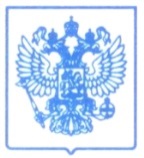 ______________№_________На №________от _________ 	Заказчик:ГУ –РО ФСС РФ по РТtorg@ro16.fss.ruЗаявитель:ФГУП «Московское ПРОП» Казанский филиалmpop@inbox.ruР Е Ш Е Н И Е по делу № 533-кз/2017о нарушении законодательства Российской Федерации о контрактной системе в сфере закупокРезолютивная часть решения оглашена: «7» ноября 2017г.В полном объеме решение изготовлено: «7» ноября 2017 г.г. Казань, ул. Московская, д.55, 2 этаж, каб.201Комиссия Управления Федеральной антимонопольной службы по Республике Татарстан по контролю в сфере закупок товаров, работ, услуг для обеспечения государственных и муниципальных нужд (далее – Комиссия) в составе:рассмотрев жалобу заявителя (вх. № 20921/ж от 30.11.2017 г.), на действия заказчика при проведении закупки 0211100000117000185, в присутствии (отсутствии);- заказчика – Сагиров М.М. (доверенность №56 от 25.02.2017г.), Насыбуллин Р.Н. (доверенность №29 от 29.03.2017г.);- заявителя – Аскаров А.А. (доверенность №б/н от 07.11.2017г.),У С Т А Н О В И Л А:Извещение о проведении электронного аукциона № 0211100000117000185 было размещено на официальном сайте Российской Федерации для размещения информации о размещении заказов www.zakupki.gov.ru 29.09.2017 года.Заказчик – ГОСУДАРСТВЕННОЕ УЧРЕЖДЕНИЕ - РЕГИОНАЛЬНОЕ ОТДЕЛЕНИЕ ФОНДА СОЦИАЛЬНОГО СТРАХОВАНИЯ РОССИЙСКОЙ ФЕДЕРАЦИИ ПО РЕСПУБЛИКЕ ТАТАРСТАН.Начальная (максимальная) цена контракта — 130 237 596,40 руб.Предмет контракта: Выполнение работ по изготовлению протезов нижних конечностей для инвалидов и отдельных категорий граждан из числа ветеранов.Способ закупки - электронный аукцион;Дата и время начала подачи заявок - 29.09.2017 13:27;Дата и время окончания подачи заявок – 27.10.2017 09:00;Дата окончания срока рассмотрения первых частей заявок участников – 30.10.2017;Дата проведения аукциона в электронной форме – 02.11.2017 в 11:40.Суть жалобы: по мнению заявителя, заказчиком были нарушены требования действующего законодательства о контрактной системе, в части не предоставлений разъяснений на запрос по закупке.Позиция заявителя:По мнению заявителя, заказчик не предоставил в срок ответ на запрос о разъяснении документации.Позиция заказчика:Заказчик согласился с тем, что ответ на запрос о разъяснении документации в срок не бы направлен.Комиссия по результатам рассмотрения доводов заявителя на действия заказчика и позиции заказчика, изучения документации по аукциону приходит к следующим выводам.Согласно части 3 статьи 65 Закона о контрактной системе любой участник электронного аукциона, получивший аккредитацию на электронной площадке, вправе направить на адрес электронной площадки, на которой планируется проведение такого аукциона, запрос о даче разъяснений положений документации о таком аукционе. При этом участник такого аукциона вправе направить не более чем три запроса о даче разъяснений положений данной документации в отношении одного такого аукциона. В течение одного часа с момента поступления указанного запроса он направляется оператором электронной площадки заказчику.Согласно части 4 статьи 65 Закона о контрактной системе в течение двух дней с даты поступления от оператора электронной площадки указанного в части 3 настоящей статьи запроса заказчик размещает в единой информационной системе разъяснения положений документации об электронном аукционе с указанием предмета запроса, но без указания участника такого аукциона, от которого поступил указанный запрос, при условии, что указанный запрос поступил заказчику не позднее чем за три дня до даты окончания срока подачи заявок на участие в таком аукционе.Согласно раздела 1.13 части 1 «Общие сведения и порядок проведения электронного аукциона» Аукционной документации любой участник электронного аукциона, получивший аккредитацию на электронной площадке, вправе направить на адрес электронной площадки, на которой планируется проведение такого аукциона, запрос о даче разъяснений положений документации о таком аукционе. При этом участник такого аукциона вправе направить не более чем три запроса о даче разъяснений положений данной документации в отношении одного такого аукциона. В течение одного часа с момента поступления указанного запроса он направляется оператором электронной площадки заказчику.В течение двух дней с даты поступления от оператора электронной площадки указанного в предыдущем абзаце настоящего раздела запроса заказчик размещает в единой информационной системе разъяснения положений документации об электронном аукционе с указанием предмета запроса, но без указания участника такого аукциона, от которого поступил указанный запрос, при условии, что указанный запрос поступил заказчику не позднее чем за три дня до даты окончания срока подачи заявок на участие в таком аукционе (раздел 2.4. настоящей документации об электронном аукционе).Заказчик по собственной инициативе или в соответствии с поступившим запросом о даче разъяснений положений документации об электронном аукционе вправе принять решение о внесении изменений в документацию о таком аукционе не позднее чем за два дня до даты окончания срока подачи заявок на участие в таком аукционе. Изменение объекта закупки и увеличение размера обеспечения данных заявок не допускаются. В течение одного дня с даты принятия указанного решения изменения, внесенные в документацию о таком аукционе, размещаются заказчиком в единой информационной системе. При этом срок подачи заявок (раздел 2.4. настоящей документации об электронном аукционе) на участие в таком аукционе продлевается таким образом, что с даты размещения изменений до даты окончания срока подачи заявок на участие в таком аукционе этот срок составлял не менее чем пятнадцать дней или, если начальная (максимальная) цена контракта не превышает три миллиона рублей, не менее чем семь дней.Согласно раздела 2.7 части 2 «Информационная карта» Аукционной документации дата начала предоставления разъяснений: 09.10.2017 года, дата окончания предоставления разъяснений: 25.10.2017 года, при условии, что запрос о предоставлении разъяснений документации об Аукционе поступил Заказчику не позднее 23.10.2017 года включительно.Комиссий установлено, что заявителем 23.10.2017г. был размещен запрос №74218 по закупке 0211100000117000185, таким образом, в соответствии с частью 4 статьи 65 Закона о контрактной системе и условиям аукционной документации ответ на запрос должен был размещен заказчиком 25.10.2017г. (включительно).Однако согласно информации размещенной в ЕИС (http://www.zakupki.gov.ru/epz/order/notice/printForm/view.html?printFormId=52140287) ответ на данный запрос заказчиком размещен 26.10.2017г. в 16:42, то есть с нарушением срок.Таким образом, действия заказчика не соответствует части 4 статьи 65 Закона о контрактной системе. Довод заявителя является обоснованным.Учитывая, что выявленные нарушения не повлияли на результат определения поставщика, Комиссией принято решение предписание не выдавать.На основании вышеизложенного, руководствуясь пунктом 2 части 22 статьи 99, частью 8 статьи 106 Федерального закона от 05.04.2013 N 44-ФЗ «О контрактной системе в сфере закупок товаров, работ, услуг для обеспечения государственных и муниципальных нужд», КомиссияР Е Ш И Л А:Признать жалобу ФГУП «Московское ПРОП» Казанский филиал  (вх. № 20921/ж от 30.11.2017 г.), на действия заказчика - ГУ –РО ФСС РФ по РТ при проведении закупки при проведении закупки 0211100000117000185 на предмет: выполнение работ по изготовлению протезов нижних конечностей для инвалидов и отдельных категорий граждан из числа ветеранов, обоснованной. Признать в действиях заказчика - ГУ –РО ФСС РФ по РТ при проведении закупки 0211100000117000185 на предмет: выполнение работ по изготовлению протезов нижних конечностей для инвалидов и отдельных категорий граждан из числа ветеранов нарушения части 4 статьи 65 Закона о контрактной системе.Передать в установленном порядке материалы должностному лицу Управления Федеральной антимонопольной службы по Республике Татарстан для рассмотрения вопроса о необходимости возбуждения административного производства в отношении лиц, допустивших нарушение норм законодательства Российской Федерации о контрактной системеРешение Комиссии может быть обжаловано в судебном порядке в течение трех месяцев со дня его принятия.исп. Д.Р. Заляева тел.(843)238-24-86Заместитель председателяКомиссии:Яфизов А.А.  – начальник отдела;Членов Комиссии:Заляева Д.Р. – ведущего специалиста-эксперта;Закирова А.Р. – специалиста-экспертаЗаместитель председателя Комиссии:Заместитель председателя Комиссии:А.А. ЯфизовА.А. ЯфизовЧлены Комиссии:Члены Комиссии:                                                      Д.Р. Заляева                                                    А.Р. Закирова                                                      Д.Р. Заляева                                                    А.Р. Закирова